ПРАВИТЕЛЬСТВО РОССИЙСКОЙ ФЕДЕРАЦИИПОСТАНОВЛЕНИЕот 30 декабря 2018 г. N 1752О ПОРЯДКЕРЕГИСТРАЦИИ УЧАСТНИКОВ ЗАКУПОК В ЕДИНОЙ ИНФОРМАЦИОННОЙСИСТЕМЕ В СФЕРЕ ЗАКУПОК ТОВАРОВ, РАБОТ, УСЛУГДЛЯ ОБЕСПЕЧЕНИЯ ГОСУДАРСТВЕННЫХ И МУНИЦИПАЛЬНЫХ НУЖДИ ВЕДЕНИЯ ЕДИНОГО РЕЕСТРА УЧАСТНИКОВ ЗАКУПОК И ВНЕСЕНИИИЗМЕНЕНИЙ В ПОСТАНОВЛЕНИЕ ПРАВИТЕЛЬСТВА РОССИЙСКОЙФЕДЕРАЦИИ ОТ 8 ИЮНЯ 2018 Г. N 656В соответствии с частями 1 и 11 статьи 24.2 Федерального закона "О контрактной системе в сфере закупок товаров, работ, услуг для обеспечения государственных и муниципальных нужд" Правительство Российской Федерации постановляет:1. Утвердить прилагаемые:Правила регистрации участников закупок в единой информационной системе в сфере закупок товаров, работ, услуг для обеспечения государственных и муниципальных нужд и ведения единого реестра участников закупок;изменения, которые вносятся в постановление Правительства Российской Федерации от 8 июня 2018 г. N 656 "О требованиях к операторам электронных площадок, операторам специализированных электронных площадок, электронным площадкам, специализированным электронным площадкам и функционированию электронных площадок, специализированных электронных площадок, подтверждении соответствия таким требованиям, об утрате юридическим лицом статуса оператора электронной площадки, оператора специализированной электронной площадки" (Собрание законодательства Российской Федерации, 2018, N 26, ст. 3843).2. Министерству финансов Российской Федерации обеспечить направление в Федеральное казначейство информации о государствах и территориях, предоставляющих льготный налоговый режим налогообложения и (или) не предусматривающих раскрытия и предоставления информации при проведении финансовых операций (офшорные зоны), включенных в перечень, утверждаемый Министерством финансов Российской Федерации в соответствии с подпунктом 1 пункта 3 статьи 284 Налогового кодекса Российской Федерации, а также об изменениях, вносимых в такой перечень.3. Настоящее постановление вступает в силу со дня его официального опубликования.Председатель ПравительстваРоссийской ФедерацииД.МЕДВЕДЕВУтвержденыпостановлением ПравительстваРоссийской Федерацииот 30 декабря 2018 г. N 1752ПРАВИЛАРЕГИСТРАЦИИ УЧАСТНИКОВ ЗАКУПОК В ЕДИНОЙ ИНФОРМАЦИОННОЙСИСТЕМЕ В СФЕРЕ ЗАКУПОК ТОВАРОВ, РАБОТ, УСЛУГДЛЯ ОБЕСПЕЧЕНИЯ ГОСУДАРСТВЕННЫХ И МУНИЦИПАЛЬНЫХ НУЖДИ ВЕДЕНИЯ ЕДИНОГО РЕЕСТРА УЧАСТНИКОВ ЗАКУПОК1. Настоящие Правила устанавливают порядок и сроки регистрации участников закупок в единой информационной системе в сфере закупок товаров, работ, услуг для обеспечения государственных и муниципальных нужд, осуществляемой в электронной форме (далее соответственно - единая информационная система, участник закупки, регистрация участников), перечень информации и документов, на основании которых осуществляется регистрация участников, порядок ведения единого реестра участников закупок (далее - реестр участников), в том числе внесения в него изменений, перечень информации и документов, включаемых в реестр участников, сроки размещения таких информации и документов в реестре участников.2. Осуществление регистрации участников обеспечивается Федеральным казначейством путем информационного взаимодействия единой информационной системы с федеральной государственной информационной системой "Единая система идентификации и аутентификации в инфраструктуре, обеспечивающей информационно-технологическое взаимодействие информационных систем, используемых для предоставления государственных и муниципальных услуг в электронной форме" (далее - единая система идентификации и аутентификации), а также с электронными площадками.3. В целях настоящих Правил уполномоченными лицами являются:а) лицо, указанное в Едином государственном реестре юридических лиц в качестве руководителя юридического лица (лицо, имеющее право без доверенности действовать от имени юридического лица), или иное лицо, действующее в качестве руководителя юридического лица, осуществляющего полномочия единоличного исполнительного органа регистрируемого юридического лица, либо физическое лицо, указанное в Едином государственном реестре индивидуальных предпринимателей в качестве индивидуального предпринимателя, либо физическое лицо, указанное в Едином государственном реестре юридических лиц в качестве индивидуального предпринимателя, осуществляющего полномочия единоличного исполнительного органа регистрируемого юридического лица, информация о полномочиях которых предоставлена единой системой идентификации и аутентификации (далее - руководитель);(в ред. Постановления Правительства РФ от 27.12.2019 N 1906)б) лицо, уполномоченное руководителем на осуществление в единой информационной системе и (или) на электронной площадке от имени участника закупки действий, предусмотренных Федеральным законом "О контрактной системе в сфере закупок товаров, работ, услуг для обеспечения государственных и муниципальных нужд", в том числе на определение иных лиц, уполномоченных на осуществление таких действий;в) лицо, уполномоченное оператором электронной площадки в соответствии с пунктом 9 настоящих Правил;г) руководитель аккредитованного филиала или представительства иностранного юридического лица;д) физическое лицо, в том числе иностранное физическое лицо (за исключением физического лица, указанного в подпункте "а" настоящего пункта) или физическое лицо, зарегистрированное в качестве индивидуального предпринимателя в соответствии с законодательством соответствующего государства, осуществляющее полномочия единоличного исполнительного органа регистрируемого юридического лица;(в ред. Постановления Правительства РФ от 27.12.2019 N 1906)е) руководитель иностранного юридического лица либо иностранного юридического лица, осуществляющего полномочия единоличного исполнительного органа регистрируемого юридического лица.(в ред. Постановления Правительства РФ от 27.12.2019 N 1906)4. Для регистрации уполномоченное лицо осуществляет следующие действия:а) проходит регистрацию, идентификацию и аутентификацию в единой системе идентификации и аутентификации, при этом:руководитель определяет при необходимости лица, указанные в подпункте "б" пункта 3 настоящих Правил, посредством единой системы идентификации и аутентификации;руководитель наделяет лиц, указанных в подпункте "б" пункта 3 настоящих Правил, полномочиями на осуществление действий в единой информационной системе и (или) на электронной площадке;б) формирует информацию и документы, предусмотренные пунктами 5 и 6 настоящих Правил, для их размещения в реестре участников.5. Для регистрации юридического лица, иностранного юридического лица, аккредитованного филиала или представительства иностранного юридического лица уполномоченное лицо формирует следующие информацию и документы:а) полное и сокращенное (при наличии) наименование юридического лица или иностранного юридического лица (либо аккредитованного филиала или представительства иностранного юридического лица);б) наименование и цифровой код страны регистрации в соответствии с Общероссийским классификатором стран мира;в) идентификационный номер налогоплательщика юридического лица (либо аккредитованного филиала или представительства иностранного юридического лица) или для иностранного юридического лица - аналог идентификационного номера налогоплательщика в соответствии с законодательством соответствующего государства, а также идентификационный номер налогоплательщика юридического лица (при наличии такого номера), присвоенный в соответствии с законодательством Российской Федерации о налогах и сборах;(в ред. Постановления Правительства РФ от 07.11.2020 N 1799)г) код причины постановки на учет юридического лица (либо аккредитованного филиала или представительства иностранного юридического лица) и дата постановки на учет в налоговом органе;д) основной государственный регистрационный номер юридического лица;е) адрес юридического лица или иностранного юридического лица в пределах места нахождения юридического лица (для аккредитованного филиала или представительства иностранного юридического лица - адрес (место нахождения) на территории Российской Федерации);ж) код (коды) вида экономической деятельности юридического лица (либо аккредитованного филиала или представительства иностранного юридического лица) по Общероссийскому классификатору видов экономической деятельности;з) код причины постановки на учет обособленного подразделения юридического лица (далее - обособленное подразделение);и) наименование обособленного подразделения;к) адрес (место нахождения) обособленного подразделения;л) принадлежность к субъекту малого или среднего предпринимательства с указанием соответствующей категории (при наличии);м) фамилия, имя, отчество (при наличии) и должность лица, имеющего право без доверенности действовать от имени юридического лица или иностранного юридического лица (либо руководителя аккредитованного филиала или представительства иностранного юридического лица), и идентификационный номер налогоплательщика (при наличии);н) сайт юридического лица или иностранного юридического лица (либо аккредитованного филиала или представительства иностранного юридического лица) в информационно-телекоммуникационной сети "Интернет" (при наличии);о) контактная информация юридического лица или иностранного юридического лица (либо аккредитованного филиала или представительства иностранного юридического лица) - адрес электронной почты и номер контактного телефона;п) паспортные данные лица, имеющего право без доверенности действовать от имени юридического лица или иностранного юридического лица, или данные иных документов, удостоверяющих личность в соответствии с законодательством Российской Федерации, а для аккредитованного филиала или представительства иностранного юридического лица - паспортные данные или данные иных документов, удостоверяющих личность в соответствии с законодательством Российской Федерации, руководителя аккредитованного филиала или представительства иностранного юридического лица;р) копии учредительных документов юридического лица, для иностранного юридического лица - надлежащим образом заверенный перевод на русский язык учредительных документов такого иностранного юридического лица, для аккредитованного филиала или представительства иностранного юридического лица - надлежащим образом заверенный перевод на русский язык учредительных документов иностранного юридического лица, на основании решения которого создан такой филиал или открыто такое представительство;с) решение (копия решения) о согласии на совершение крупных сделок или о последующем одобрении крупных сделок по результатам электронных процедур от имени участника закупки - юридического лица или иностранного юридического лица (либо аккредитованного филиала или представительства иностранного юридического лица) с указанием максимальных параметров условий одной сделки;т) надлежащим образом заверенный перевод на русский язык документов о государственной регистрации юридического лица в соответствии с законодательством соответствующего государства - для иностранного юридического лица;у) надлежащим образом заверенный перевод на русский язык документов, подтверждающих полномочия физического лица на регистрацию участника, - для иностранного юридического лица;ф) выписка из Единого государственного реестра юридических лиц - для юридического лица;х) информация о привлечении к административной ответственности за совершение административного правонарушения, предусмотренного статьей 19.28 Кодекса Российской Федерации об административных правонарушениях (при наличии), включающая наименование суда, вынесшего постановление о назначении административного наказания, номер дела об административном правонарушении, дату вынесения постановления и дату вступления в законную силу постановления о назначении административного наказания;(пп. "х" введен Постановлением Правительства РФ от 18.07.2019 N 917)ц) предусмотренные подпунктами "а", "в", "д", "м", "п" и "ф" настоящего пункта, - в отношении юридического лица, осуществляющего полномочия единоличного исполнительного органа регистрируемого юридического лица (в случае осуществления таких полномочий);(пп. "ц" введен Постановлением Правительства РФ от 27.12.2019 N 1906)ч) предусмотренные подпунктами "а", "б" и "з" пункта 6 настоящих Правил, - в отношении индивидуального предпринимателя, осуществляющего полномочия единоличного исполнительного органа регистрируемого юридического лица (в случае осуществления таких полномочий).(пп. "ч" введен Постановлением Правительства РФ от 27.12.2019 N 1906)6. Для регистрации физического лица, в том числе зарегистрированного в качестве индивидуального предпринимателя, уполномоченное лицо формирует следующие информацию и документы:а) фамилия, имя и отчество (при наличии);б) идентификационный номер налогоплательщика или аналог идентификационного номера налогоплательщика в соответствии с законодательством соответствующего государства, а также идентификационный номер налогоплательщика (при наличии такого номера), присвоенный в соответствии с законодательством Российской Федерации о налогах и сборах, - для иностранных граждан и лиц без гражданства;(в ред. Постановления Правительства РФ от 07.11.2020 N 1799)в) наименование и цифровой код страны регистрации иностранного гражданина в соответствии с Общероссийским классификатором стран мира (при наличии);г) адрес места жительства;д) почтовый адрес;е) адрес электронной почты;ж) номер контактного телефона;з) паспортные данные или данные иных документов, удостоверяющих личность в соответствии с законодательством Российской Федерации;и) основной государственный регистрационный номер индивидуального предпринимателя - для физического лица, являющегося индивидуальным предпринимателем;к) дата регистрации в качестве индивидуального предпринимателя - для физического лица, зарегистрированного в качестве индивидуального предпринимателя, и дата постановки на учет в налоговом органе;л) принадлежность к субъекту малого или среднего предпринимательства с указанием соответствующей категории - для физического лица, являющегося индивидуальным предпринимателем (при наличии);м) копия документа, удостоверяющего личность участника закупки в соответствии с законодательством Российской Федерации, - для физического лица, не являющегося индивидуальным предпринимателем;н) надлежащим образом заверенный перевод на русский язык документов о государственной регистрации физического лица в качестве индивидуального предпринимателя в соответствии с законодательством соответствующего государства - для иностранного физического лица;о) выписка из Единого государственного реестра индивидуальных предпринимателей - для физического лица, зарегистрированного в качестве индивидуального предпринимателя;п) информация о применении физическим лицом специального налогового режима "Налог на профессиональный доход" и дата постановки на учет (снятия с учета) в налоговом органе.(пп. "п" введен Постановлением Правительства РФ от 07.11.2020 N 1799)7. Информация и документы, указанные в подпунктах "а", "г" (в части даты постановки на учет в налоговом органе), "д" - "ж", "и", "к", "м" и "ф" пункта 5 (за исключением иностранного юридического лица, иностранного юридического лица, осуществляющего полномочия единоличного исполнительного органа регистрируемого юридического лица, аккредитованного филиала или представительства иностранного юридического лица), подпунктах "а", "г", "и", "к" и "о" пункта 6 настоящих Правил (в отношении физического лица, зарегистрированного в качестве индивидуального предпринимателя), формируются в единой информационной системе автоматически на основании сведений из Единого государственного реестра юридических лиц и Единого государственного реестра индивидуальных предпринимателей после указания участником закупки при формировании информации для размещения в реестре участников идентификационного номера налогоплательщика юридического лица и кода причины постановки на учет в налоговом органе (при размещении сведений об обособленном подразделении - кода причины постановки на учет в налоговом органе обособленного подразделения) в соответствии со свидетельством о постановке на учет в налоговом органе, идентификационного номера налогоплательщика физического лица, зарегистрированного в качестве индивидуального предпринимателя соответственно. Соответствие таких информации и документов сведениям, содержащимся в Едином государственном реестре юридических лиц и Едином государственном реестре индивидуальных предпринимателей, обеспечивается посредством использования и дальнейшего обновления предоставляемых единой системой межведомственного электронного взаимодействия в единую информационную систему документов (сведений), размещенных в государственных информационных системах и иных информационных системах, не позднее одного рабочего дня, следующего за днем такого предоставления.(в ред. Постановления Правительства РФ от 27.12.2019 N 1906)8. Информация, указанная в подпункте "л" пункта 5 и подпункте "л" пункта 6 настоящих Правил, формируется в единой информационной системе автоматически на основании сведений из единого реестра субъектов малого и среднего предпринимательства. Соответствие такой информации сведениям, содержащимся в едином реестре субъектов малого и среднего предпринимательства, обеспечивается посредством использования и дальнейшего обновления информации, размещенной в информационно-телекоммуникационной сети "Интернет" в соответствии с Федеральным законом "О развитии малого и среднего предпринимательства в Российской Федерации", не позднее одного рабочего дня, следующего за днем изменения информации в таком реестре в соответствии с Федеральным законом "О развитии малого и среднего предпринимательства в Российской Федерации".8(1). Информация, указанная в подпункте "х" пункта 5 настоящих Правил, формируется в единой информационной системе автоматически на основании сведений, полученных от Генеральной прокуратуры Российской Федерации в соответствии с соглашением, заключенным с Федеральным казначейством, после указания участником закупки при формировании информации для размещения в реестре участников информации, указанной в подпункте "в" пункта 5 настоящих Правил. Соответствие такой информации обеспечивается посредством использования и дальнейшего обновления информации, получаемой из Генеральной прокуратуры Российской Федерации посредством единой системы межведомственного электронного взаимодействия, не позднее одного рабочего дня, следующего за днем ее получения.(п. 8(1) введен Постановлением Правительства РФ от 18.07.2019 N 917)8(2). Информация, указанная в подпункте "п" пункта 6 настоящих Правил, формируется в единой информационной системе автоматически на основании сведений, полученных от Федеральной налоговой службы, после указания участником закупки при формировании для размещения в реестре участников информации, указанной в подпункте "б" пункта 6 настоящих Правил. Соответствие такой информации обеспечивается посредством использования и дальнейшего обновления информации, получаемой от Федеральной налоговой службы, не позднее одного рабочего дня, следующего за днем ее получения.(п. 8(2) введен Постановлением Правительства РФ от 07.11.2020 N 1799)9. При регистрации иностранного юридического лица, иностранного гражданина или лица без гражданства для размещения в реестре участников формируются информация и документы, предусмотренные подпунктами "а" - "в", "е", "м" - "у" и "х" - "ч" пункта 5, подпунктами "а" - "з", "м" и "н" пункта 6 настоящих Правил. Такие информация и документы могут формироваться уполномоченным на совершение таких действий лицом оператора электронной площадки с применением усиленной квалифицированной электронной подписи такого уполномоченного лица оператора электронной площадки посредством информационного взаимодействия электронной площадки с единой информационной системой. В отношении указанных информации и документов технологическими (техническими и программными) средствами единой информационной системы осуществляется проверка принадлежности иностранного юридического лица к юридическому лицу, местом регистрации которого является государство или территория, включаемые в утверждаемый в соответствии с подпунктом 1 пункта 3 статьи 284 Налогового кодекса Российской Федерации перечень государств и территорий, предоставляющих льготный налоговый режим налогообложения и (или) не предусматривающих раскрытия и предоставления информации при проведении финансовых операций (офшорные зоны) (далее - офшорная компания), путем сопоставления формируемой для размещения в реестре участников информации, указанной в подпункте "б" пункта 5 настоящих Правил, с информацией, содержащейся в указанном перечне государств и территорий, и дальнейшего ее обновления не позднее одного рабочего дня, следующего за днем получения информации из указанного перечня государств и территорий.(в ред. Постановлений Правительства РФ от 27.12.2019 N 1906, от 07.11.2020 N 1799)10. При регистрации аккредитованного филиала или представительства иностранного юридического лица для размещения в реестре участников формируются информация и документы, предусмотренные подпунктами "а" - "г", "е", "ж" и "м" - "т" пункта 5 настоящих Правил. В отношении таких информации и документов автоматическая проверка соответствия сведениям, содержащимся в Едином государственном реестре юридических лиц, технологическими (техническими и программными) средствами единой информационной системы не осуществляется. При этом информация и документы, предусмотренные подпунктами "а", "б", "г", "е", "ж" и "м" пункта 5 настоящих Правил, формируются в единой информационной системе автоматически на основании сведений из государственного реестра аккредитованных филиалов и представительств иностранных юридических лиц после указания участником закупки при формировании информации для размещения в реестре участников идентификационного номера налогоплательщика и кода причины постановки на учет в налоговом органе в соответствии со свидетельством о постановке на учет в налоговом органе. Соответствие такой информации сведениям, содержащимся в государственном реестре аккредитованных филиалов и представительств иностранных юридических лиц, обеспечивается посредством использования и дальнейшего обновления информации, размещенной в информационно-телекоммуникационной сети "Интернет" в соответствии с Федеральным законом "Об иностранных инвестициях в Российской Федерации", не позднее одного рабочего дня, следующего за днем изменения информации в таком реестре в соответствии с Федеральным законом "Об иностранных инвестициях в Российской Федерации".(в ред. Постановления Правительства РФ от 07.11.2020 N 1799)11. Информация и документы, за исключением информации и документов, формируемых в соответствии с настоящими Правилами автоматически на основании сведений из государственных информационных систем, иных информационных систем и официальных сайтов федеральных органов власти, уполномоченных на ведение государственных реестров, формируются уполномоченным лицом в единой информационной системе самостоятельно.12. Действия уполномоченных лиц в единой информационной системе в соответствии с настоящими Правилами осуществляются с применением усиленной квалифицированной электронной подписи.13. Не позднее одного рабочего дня, следующего за днем формирования в единой информационной системе информации и документов, предусмотренных пунктами 5 и 6 настоящих Правил, Федеральное казначейство обеспечивает их размещение в реестре участников, за исключением случаев, предусмотренных пунктом 15 настоящих Правил.14. Участник закупки считается зарегистрированным в единой информационной системе с 00.00 часов по московскому времени дня, следующего за днем осуществления действий, предусмотренных пунктом 4 настоящих Правил.15. Информация и документы не размещаются в реестре участников:а) в случае формирования в единой информационной системе уполномоченным лицом с нарушением настоящих Правил информации и документов, предусмотренных пунктами 5 и 6 настоящих Правил;б) в случае осуществления действий, не соответствующих положениям пункта 12 настоящих Правил;в) в случае несоответствия между информацией и документами, предусмотренными настоящими Правилами;г) в случае, если участник закупки является офшорной компанией.16. В случае внесения изменений в информацию и документы, за исключением информации и документов, формируемых в соответствии с настоящими Правилами автоматически на основании сведений из государственных информационных систем и (или) официальных сайтов федеральных органов власти, уполномоченных на ведение государственных реестров, замены или прекращения действия таких документов, участник закупки обязан сформировать в единой информационной системе новые информацию и документы в порядке, установленном настоящими Правилами для регистрации участника.17. Ответственность за неполноту, недостоверность, изменение информации и документов, формируемых для размещения в реестре участников, за несоответствие указанных информации и документов требованиям, установленным законодательством Российской Федерации, а также за действия, совершенные на основании указанных информации и документов, несет уполномоченное лицо.18. Ведение реестра участников осуществляется Федеральным казначейством в электронном виде путем формирования или изменения реестровых записей. Последовательная совокупность реестровых записей образует реестр участников, который является частью единой информационной системы. В случае внесения в реестр участников изменений информация и документы, размещенные в таком реестре, изменяются, а реестровая запись обновляется.19. Формирование и размещение информации и документов в реестре участников, ведение реестра участников осуществляется с учетом требований законодательства Российской Федерации о государственной тайне.20. Информация и документы, размещенные в реестре участников, являются общедоступными, за исключением информации и документов, указанных в подпунктах "п" - "ф" пункта 5, подпунктах "г", "д", "ж", "з" и "м" - "о" пункта 6 настоящих Правил, не подлежащих размещению на официальном сайте единой информационной системы в информационно-телекоммуникационной сети "Интернет".21. Реестровой записи присваивается уникальный номер, имеющий следующую структуру:а) 1, 2 разряды - последние 2 цифры календарного года, в котором осуществлена регистрация;б) с 3 по 8 разряд - порядковый номер реестровой записи, присваиваемый последовательно в соответствии со сквозной нумерацией в пределах календарного года.22. Исключение из реестра участников и прекращение регистрации осуществляются в случаях:а) истечения срока регистрации, предусмотренного частью 6 статьи 24.2 Федерального закона;б) направления заявления об исключении из реестра участников, подписанного уполномоченным лицом посредством единой информационной системы;в) получения сведений из Единого государственного реестра юридических лиц и Единого государственного реестра индивидуальных предпринимателей о прекращении деятельности участника закупки в качестве юридического лица или индивидуального предпринимателя соответственно, из государственного реестра аккредитованных филиалов или представительств иностранных юридических лиц о прекращении действия аккредитации филиала или представительства иностранного юридического лица;г) получение информации о включении страны регистрации, указанной в подпункте "б" пункта 5 настоящих Правил, в предусмотренный подпунктом 1 пункта 3 статьи 284 Налогового кодекса Российской Федерации перечень государств и территорий, предоставляющих льготный налоговый режим налогообложения и (или) не предусматривающих раскрытия и предоставления информации при проведении финансовых операций (офшорные зоны);д) поступления в Федеральное казначейство вступившего в законную силу судебного акта и (или) акта судебного пристава-исполнителя, предусматривающего необходимость исключения участника закупки из реестра участников.23. Исключение участника закупки из реестра участников осуществляется в течение 3 рабочих дней со дня, следующего за днем наступления одного из случаев, предусмотренных пунктом 22 настоящих Правил.24. При размещении информации и документов в реестре участников в единой информационной системе технологическими (техническими и программными) средствами единой информационной системы обеспечивается автоматическая форматно-логическая проверка информации и документов, размещаемых в структурированном виде, а также контроль наличия информации и документов, предусмотренных настоящими Правилами.25. Информация и документы, размещенные в реестре участников, хранятся в порядке, определенном в соответствии с законодательством об архивном деле в Российской Федерации, в течение 10 лет.Утвержденыпостановлением ПравительстваРоссийской Федерацииот 30 декабря 2018 г. N 1752ИЗМЕНЕНИЯ,КОТОРЫЕ ВНОСЯТСЯ В ПОСТАНОВЛЕНИЕ ПРАВИТЕЛЬСТВА РОССИЙСКОЙФЕДЕРАЦИИ ОТ 8 ИЮНЯ 2018 Г. N 6561. Дополнить пунктами 6(1) и 6(2) следующего содержания:"6(1). Федеральному органу исполнительной власти, осуществляющему функции оператора федеральной государственной информационной системой "Единая система идентификации и аутентификации в инфраструктуре, обеспечивающей информационно-технологическое взаимодействие информационных систем, используемых для предоставления государственных и муниципальных услуг в электронной форме" (далее - единая система идентификации и аутентификации), обеспечить:подключение операторов электронных площадок, включенных Правительством Российской Федерации в перечни, предусмотренные частью 3 статьи 24.1 Федерального закона "О контрактной системе в сфере закупок товаров, работ, услуг для обеспечения государственных и муниципальных нужд", к единой системе идентификации и аутентификации;предоставление операторам электронных площадок информации, содержащейся в единой системе идентификации и аутентификации, необходимой для идентификации и аутентификации уполномоченных лиц, предусмотренных Правилами регистрации участников закупок в единой информационной системе в сфере закупок товаров, работ, услуг для обеспечения государственных и муниципальных нужд и ведения единого реестра участников закупок, утвержденных постановлением Правительства Российской Федерации от 30 декабря 2018 г. N 1752 "О порядке регистрации участников закупок в единой информационной системе в сфере закупок товаров, работ, услуг для обеспечения государственных и муниципальных нужд и ведения единого реестра участников закупок и внесении изменений в постановление Правительства Российской Федерации от 8 июня 2018 г. N 656", сведения о которых вносятся в единый реестр участников закупок товаров, работ, услуг для обеспечения государственных и муниципальных нужд, на электронной площадке.6(2). Установить, что до 1 января 2020 г. оператор электронной площадки:обязан обеспечить невозможность подачи заявки на участие в закупке лицам, аккредитованным до 1 января 2019 г. на электронной площадке и не прошедшим регистрацию в единой информационной системе, за 3 месяца до даты окончания срока такой аккредитации;для направления информации и документов, предусмотренных частью 11 статьи 24.1 Федерального закона "О контрактной системе в сфере закупок товаров, работ, услуг для обеспечения государственных и муниципальных нужд", в случаях, установленных Федеральным законом "О контрактной системе в сфере закупок товаров, работ, услуг для обеспечения государственных и муниципальных нужд", направляет в отношении лиц, аккредитованных до 1 января 2019 г. на электронной площадке и не прошедших регистрацию в единой информационной системе, информацию и документы, предусмотренные пунктами 1, 3 - 5, 7 и 8 части 2 статьи 62 Федерального закона "О контрактной системе в сфере закупок товаров, работ, услуг для обеспечения государственных и муниципальных нужд" и включенные в реестр, предусмотренный статьей 62 указанного Федерального закона.".2. Дополнительные требования к операторам электронных площадок, операторам специализированных электронных площадок и функционированию электронных площадок, специализированных электронных площадок, утвержденные указанным постановлением, дополнить пунктами 28 и 29 следующего содержания:"28. Оператор электронной площадки в отношении участников закупок, прошедших регистрацию в единой информационной системе, обеспечивает предоставление заказчику в сроки и случаях, которые установлены Федеральным законом, информации и документов, предусмотренных частью 11 статьи 24.1 Федерального закона, из единого реестра участников закупок, предусмотренного статьей 24.2 Федерального закона, путем информационного взаимодействия с единой информационной системой. При этом оператор электронной площадки не обеспечивает предоставление заказчику информации и документов, включенных в реестр, предусмотренный статьей 62 Федерального закона.29. Оператор электронной площадки обеспечивает идентификацию и аутентификацию уполномоченных лиц, указанных в пункте 3 Правил регистрации участников закупок в единой информационной системе в сфере закупок товаров, работ, услуг для обеспечения государственных и муниципальных нужд и ведения единого реестра участников закупок, утвержденных постановлением Правительства Российской Федерации от 30 декабря 2018 г. N 1752 "О порядке регистрации участников закупок в единой информационной системе в сфере закупок товаров, работ, услуг для обеспечения государственных и муниципальных нужд и ведения единого реестра участников закупок и внесении изменений в постановление Правительства Российской Федерации от 8 июня 2018 г. N 656", информация и документы которых включены в единый реестр участников закупок, на электронной площадке с использованием федеральной государственной информационной системы "Единая система идентификации и аутентификации в инфраструктуре, обеспечивающей информационно-технологическое взаимодействие информационных систем, используемых для предоставления государственных и муниципальных услуг в электронной форме".".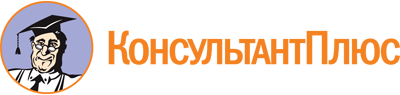 Постановление Правительства РФ от 30.12.2018 N 1752
(ред. от 07.11.2020)
"О порядке регистрации участников закупок в единой информационной системе в сфере закупок товаров, работ, услуг для обеспечения государственных и муниципальных нужд и ведения единого реестра участников закупок и внесении изменений в постановление Правительства Российской Федерации от 8 июня 2018 г. N 656"
(вместе с "Правилами регистрации участников закупок в единой информационной системе в сфере закупок товаров, работ, услуг для обеспечения государственных и муниципальных нужд и ведения единого реестра участников закупок")
(с изм. и доп., вступ. в силу с 01.01.2021)Документ предоставлен КонсультантПлюс

www.consultant.ru

Дата сохранения: 12.02.2021
 Список изменяющих документов(в ред. Постановлений Правительства РФ от 18.07.2019 N 917,от 27.12.2019 N 1906, от 07.11.2020 N 1799)Список изменяющих документов(в ред. Постановлений Правительства РФ от 18.07.2019 N 917,от 27.12.2019 N 1906, от 07.11.2020 N 1799)